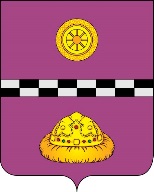 ПОСТАНОВЛЕНИЕот  20 декабря  2018г.                                                                                  № 471Об утверждении документа планирования регулярных перевозок на территории муниципальногорайона «Княжпогостский» на 2019-2021 годыВ целях реализации отдельных полномочий органов местного самоуправления, определенных Федеральным законом от 13.07.2015 № 220-ФЗ «Об организации регулярных перевозок пассажиров и багажа автомобильным транспортом и городским наземным электрическим транспортом в Российской Федерации и о внесении изменений в отдельные законодательные акты Российской Федерации», создания условий для предоставления транспортных услуг населению на территории муниципального района «Княжпогостский», совершенствования маршрутной сети и развития регулярных перевозок, руководствуясь Федеральным законом от 06.10.2003 № 131-ФЗ «Об общих принципах организации местного самоуправления в Российской Федерации», Устава муниципального образования муниципального района «Княжпогостский»ПОСТАНОВЛЯЮ:1. Утвердить документ планирования регулярных перевозок на территории муниципального района «Княжпогостский» на 2019 - 2021 годы согласно приложению.2. Контроль за исполнением настоящего постановления возложить на заместителя руководителя администрации муниципального района «Княжпогостский» Т.Ф.Костину.3. Настоящее постановление вступает в силу со дня его официального опубликования.Исполняющий обязанностируководителя администрации                                                                А.Л. НемчиновПриложениек постановлению администрации муниципального района «Княжпогостский»от 20 декабря  2018 г. № 471      	Документпланирования регулярных перевозок на территории муниципального района «Княжпогостский» на 2019 - 2021 годы1. Общие положения организации регулярных перевозокпассажиров и багажа автомобильным транспортомДокумент планирования регулярных перевозок на территории муниципального района «Княжпогостский» устанавливает перечень мероприятий по развитию регулярных перевозок на территории муниципального района «Княжпогостский» (далее - документ планирования).Целями планирования являются:повышение качества транспортного обслуживания населения по внутримуниципальным маршрутам регулярных перевозок;сохранение существующей маршрутной сети внутримуниципальных маршрутов регулярных перевозок;эффективное использование бюджетных средств при организации транспортного обслуживания населения.Планирование регулярных перевозок по внутримуниципальным маршрутам осуществляется администрацией муниципального района «Княжпогостский» (далее - Администрация).Документом планирования утверждается перечень мероприятий по развитию регулярных перевозок пассажиров и багажа по маршрутам регулярных перевозок в соответствии с приложением № 1 к настоящему документу планирования, а также перечень муниципальных маршрутов, по которым осуществляются регулярные перевозки по регулируемым тарифам в соответствии с приложением 2 к настоящему документу планирования.1.2. Регулярные перевозки по регулируемым тарифам считаются регулярные перевозки, осуществляемые с применением тарифов, установленных органами государственной власти субъектов Российской Федерации или органами местного самоуправления, и предоставлением всех льгот на проезд, утвержденных в установленном порядке.1.3. Регулярные перевозки по нерегулируемым тарифам считаются регулярные перевозки, осуществляемые с применением тарифов, установленных перевозчиком.2. Существующая маршрутная сеть и вид регулярных перевозокВ соответствии со ст. 39 Федерального закона от 13.07.2015г. № 220-ФЗ «Об организации регулярных перевозок пассажиров и багажа автомобильным транспортом и городским наземным электрическим транспортом в Российской Федерации и о внесении изменений в отдельные законодательные акты Российской Федерации»:Регулярными перевозками считаются муниципальные и пригородные маршруты регулярных перевозок муниципального района «Княжпогостский» (далее - маршруты) (приложение № 2).Указанные маршруты относятся к регулярным перевозкам по регулируемым тарифам с момента заключения с юридическим лицом, индивидуальным предпринимателем (перевозчиком), обслуживающим указанные маршруты, муниципального контракта в соответствии с графиком, предусмотренным разделом 3 пунктом 3.1 документа планирования.3. Перечень мероприятий по развитию регулярных перевозок3.1. График заключения муниципальных контрактов.В целях обеспечения доступности транспортных услуг для населения устанавливаются маршруты для осуществления регулярных перевозок по регулируемым тарифам.Осуществление регулярных перевозок по регулируемым тарифам обеспечивается посредством заключения муниципальных контрактов в порядке, установленном законодательством Российской Федерации о контрактной системе в сфере закупок товаров, работ, услуг для обеспечения государственных и муниципальных нужд в соответствии с планом-графиком проведения процедур по закупке работ, связанных с осуществлением регулярных перевозок по регулируемым тарифам (приложение № 3).3.2. Изменение вида регулярных перевозок (по регулируемым тарифам или по нерегулируемым тарифам).Вид регулярных перевозок считается измененным с момента включения администрацией соответствующих сведений о маршруте в реестр муниципальных маршрутов регулярных перевозок муниципального района «Княжпогостский». Сведения в реестр пригородных и муниципальных муниципальных маршрутов регулярных перевозок муниципального района «Княжпогостский» вносятся на основании вступившего в силу постановления администрации муниципального района об изменении вида регулярных перевозок, предусмотренном документом планирования.Изменение вида регулярных перевозок существующих маршрутов в 2019-2021 годах не планируется.3.3. Отмена (закрытие) маршрутов.Отмена (закрытие) маршрутов в 2019 - 2021 годах не планируется.3.4. Установление маршрутов.Установление (открытие) новых маршрутов в 2019 - 2021 годах не планируется.3.5. Изменение маршрутов.Изменение маршрутов (схема движения) в 2019 - 2021 годах не планируется.3.6. Замена вида транспортных средств (класса) на маршрутах.Замена транспортных средств (класса) на маршрутах в 2019 - 2021 годах не планируется.3.7. Изменение количества транспортных средств.Изменение количества транспортных средств в 2019 - 2021 году не планируется.Приложение № 1ПЕРЕЧЕНЬМЕРОПРИЯТИЙ ПО РАЗВИТИЮ РЕГУЛЯРНЫХ ПЕРЕВОЗОК ПАССАЖИРОВИ БАГАЖА ПО МАРШРУТАМ РЕГУЛЯРНЫХ ПЕРЕВОЗОКПриложение № 2ПЕРЕЧЕНЬВНУТРИМУНИЦИПАЛЬНЫХ МАРШРУТОВ, ПО КОТОРЫМ ОСУЩЕСТВЛЯЮТСЯ РЕГУЛЯРНЫЕ ПЕРЕВОЗКИ ПО РЕГУЛИРУЕМЫМ ТАРИФАМПриложение №3ПЛАН-ГРАФИКПРОВЕДЕНИЯ ПРОЦЕДУР ПО ЗАКУПКЕ РАБОТ, СВЯЗАННЫХС ОСУЩЕСТВЛЕНИЕМ РЕГУЛЯРНЫХ ПЕРЕВОЗОКПО РЕГУЛИРУЕМЫМ ТАРИФАМN п/пНаименование мероприятияСрок исполненияОтветственный исполнитель1.Внесение изменений в НПА в соответствии с положениями Федерального закона от 13.07.2015 N 220-ФЗ1 полугодие 2019 годаОтдел социально-экономического развития, предпринимательства и потребительского рынка администрации МР «Княжпогостский»2.Внесение изменений в реестр муниципальных маршрутов регулярных перевозокПостояннопо мере необходимостиОтдел социально-экономического развития, предпринимательства и потребительского рынка администрации МР «Княжпогостский»3.Разработка и утверждение аукционной документации на проведение электронного аукциона на право заключения муниципального контракта в отношении регулярных перевозок по муниципальным маршрутам по регулируемым тарифам: «Емва - Дачи», «Емва-Ветью», «Емва-Вожаель», «Емва-Синдор», «Емва – Тракт-Ракпас».4 квартал  2018 годаОтдел социально-экономического развития, предпринимательства и потребительского рынка администрации МР «Княжпогостский»Управление делами администрации МР «Княжпогостский», Контрактный управляющий4.Проведение процедур определения поставщика и  заключения муниципального контракта в отношении регулярных перевозок по муниципальным маршрутам4 квартал 2018Финансовое управление администрации МР «Княжпогостский», уполномоченный орган по осуществлению функций по определению поставщиков (подрядчиков, исполнителей)5.Проведение сплошного обследования пассажиропотоков на муниципальных маршрутах регулярных перевозок и оптимизации маршрутной сети на территории МР «Княжпогостский№. Анализ полученных результатов2 -3 кварталы 2019Поставщик, определенный по результатам закупочных процедур№ п/пНаименование маршрутаНомер маршрутаПротяженность маршрута  (от начального до конечного пункта), (км)Вид маршрута1.«Емва - Дачи»14317пригородный2.«Емва-Ветью»15172,5муниципальный3.«Емва-Вожаель»17260муниципальный4.«Емва-Синдор»57170пригородный5.«Емва – Тракт-Ракпас»б/н120муниципальныйНачало проведения процедур по закупке работ, связанных с осуществлением регулярных перевозок по регулируемым тарифамНомер, название маршрута регулярных перевозокДата начала выполнения работ, связанных с осуществлением регулярных перевозок по регулируемым тарифам1234  квартал 2018 года«Емва - Дачи»с 1 января 2019 года4  квартал 2018 года«Емва-Ветью»с 1 января 2019 года4  квартал 2018 года«Емва-Вожаель»с 1 января 2019 года4  квартал 2018 года«Емва-Синдор»с 1 января 2019 года4  квартал 2018 года«Емва – Тракт-Ракпас»с 1 января 2019 года